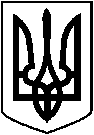  ЛЕТИЧІВСЬКА СЕЛИЩНА РАДА ХМЕЛЬНИЦЬКОГО РАЙОНУ ХМЕЛЬНИЦЬКОЇ ОБЛАСТІВИКОНАВЧИЙ КОМІТЕТ   Р І Ш Е Н Н Я01.09.2022 р.                                       Летичів                                       № 152Про дозвіл на зрізку деревКеруючись п.7 ст. 30 Закону України «Про місцеве самоврядування в Україні», п.2 Постановою Кабінету Міністрів України №1045 «Про затвердження Порядку видалення дерев, кущів, газонів і квітників у населених пунктах» виконком селищної ради  В И Р І Ш И В :Дати  дозвіл:-  Летичівській селищній раді на зрізку чотирнадцяти сухостійних ялинок за адресою: с. Буцні по вулиці Присяжнюка Руслана, 17/1 (біля поштового відділення).      2. Термін дії рішення про дозвіл на зрізку дерев – 6 місяців.   3.  Контроль  за  виконанням   даного  рішення  покласти  на заступника  селищного голови Анатолія НІЦЕВИЧА.Селищний голова                                                 Ігор ТИСЯЧНИЙ